TÝDENNÍ PLÁN25. 2. – 1. 3. 2019INFORMACE PRO RODIČE :Procvičování pro naše druháčky -   www.skolasnadhledem.cz 18. – 22. 2. Jarní prázdninyDoučování  - středa 27. 2. 2019.             Krásný týden přejí J. Havlíčková a Š. Urbánková	                                              PŘEDMĚTCO SE NAUČÍMECO SI PŘIPRAVÍMEČJ| Psaní   ČteníPsaní souhlásek uvnitř a na konci slovTvary slova.Třídní kolo recitační soutěže. Vítězové postoupí do školního kola.Písanka 2. díl (Školní potřeby – str. 6 a 7). Nacvičujeme bezchybný přepis textu, řazení slov podle abecedy, řešíme přesmyčky.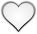 Ve škole – Čítanka – Zaměříme se na pěkný přednes básně. Doma - každý den čteme vlastní vybranou knihu.Zakládáme přečtené knihy do „Mojí knihovny“. Chválíme kamarády, kteří ji přečetli více knih. penál (plně vybavený, pero, alespoň dvě ořezané tužky, všechny barvy pastelek)fix  na bílou tabuli MMA – 2. díl – počítáme do 100. Hledáme hodnotu šipek u pavučinek. Zjišťujeme názvy osad. Řešíme násobilkové obdélníky. Rozdělujeme zvířátka do družstev.  Ma - str. 41 - 44. Opakujeme násobení 2, 3, 4 a 5. Nově poznáváme násobení 6.  ČaJS(ČaJS-Člověk a jeho svět)Tematický celek – „NÁŠ SVĚT“ – opakujeme dny v týdnu a části dne. Opakujeme hodiny.VV + PČ(ČaSP)Tematická práce – „Moje jarní prázdniny“ – volná technikaDOMÁCÍÚKOLY  si zapíšeme do úkolníku, můžeme použít úkolník z 1. třídy (prosíme o každodenní kontrolu úkolníčku)